                                Complete the square to put standard form into center/vertex form.CircleParabolaEllipseHyperbola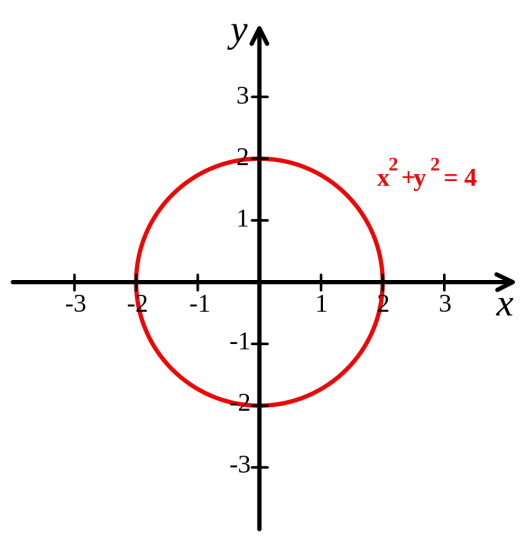 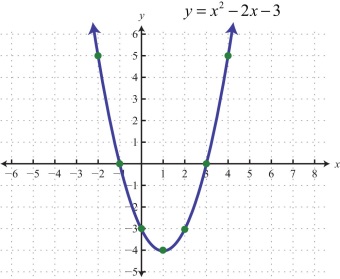 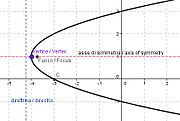 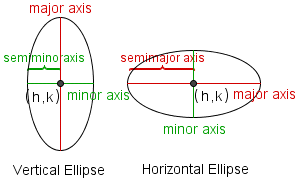 Horizontal                                     Vertical   Transverse axis determines orientation.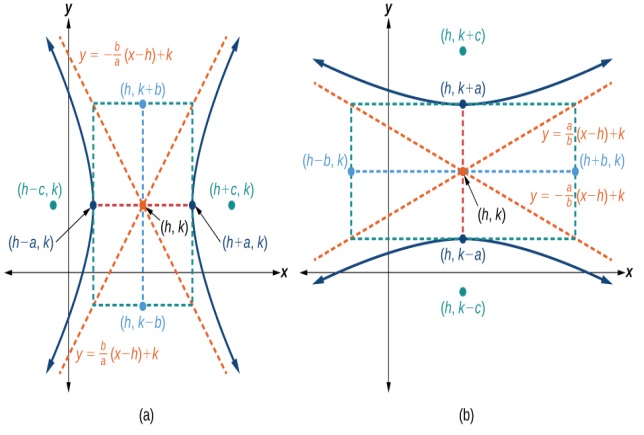 2 squared terms,same coefficients,same signsVertical:    Horizontal:     1 squared termHorizontal:Vertical:Two squared terms, different coefficients, same signs.Horizontal:Asymptote: Vertical:Asymptote: Two squared terms, any coefficient, different signs Center (h,k) Radius= rVertex (h,k)F: (h, k + ), (h + D: y = k - ,  x = h-  Focus         Vertex             Directrix     Vertex a (Tells direction)a = middle to vertex 2a = major axisb = middle to co-vertex2b = minor axisc = middle to focusa2- b2= c2c < a No restriction on a and b a = middle to vertex on transverse axis b = middle to other side of “box” on conjugate axisc = middle to focusa2+ b2= c2a < c